Committee Meeting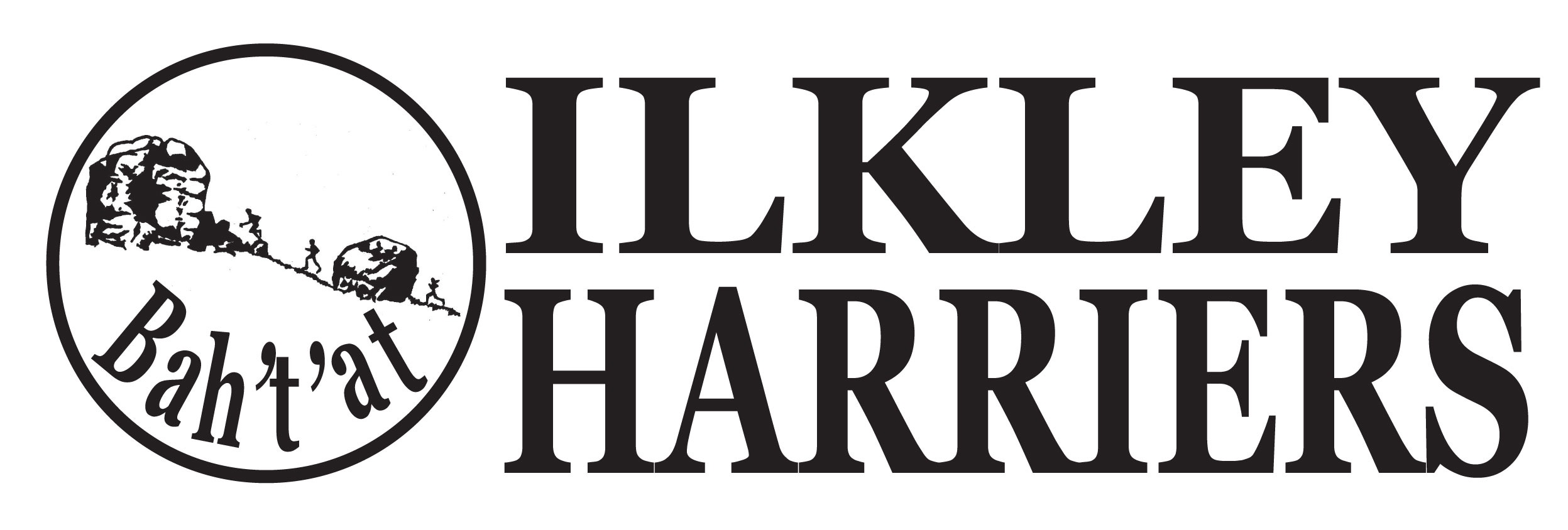 AgendaDate 5th April 2016 – 8.30pmDate 5th April 2016 – 8.30pmVenue: ILTSCVenue: ILTSCItem1Apologies2Minutes of Meeting 1st March 20163Matters Arising4Running the ClubHoMStorage for kit at ILTSCILTSC liaison meetingDales Way relay planHDSRL first race plan, volunteers and cateringJack Bloor raceSpring newsletterBeginners group updateSummer programme; away runs, Badgerstone relays, Washburn relays, summer BBQ/ socialJuniors5Developing the ClubUpdate on new athletics facilities, including planning submission, forward plan, fundraising and legal aspects Duty of care arrangements for U18s and seniors, Welfare Officer Clubmark progress to submission 6AOBNext Meeting proposed 8.30 pm on 3rd May 2016ILTSC 